نموذج توصيف مقرر دراسيأ)التعريف بالمقرر الدراسي ومعلومات عامة عنه :ب) الأهداف: ج) توصيف المقرر الدراسي (ملاحظة: ينبغي إرفاق توصيف عام في الاستمارة المستخدمة في النشرة التعريفية أو الدليل ).  د. الدعم الطلابي:هـ . مصادر التعلم:و . المرافق اللازمة:ز.  تقييم المقرر الدراسي وعمليات تطويره المؤسسة:		الكلية/القسم  :اسم ورمز المقرر الدراسي: عدد الساعات المعتمدة: البرنامج أو البرامج الذي يقدم ضمنه المقرر الدراسي. (في حال وجود مقرر اختياري عام في عدة برامج, بيّن هذا بدلاً من إعداد قائمة بهذه البرامج)اسم عضو هيئة التدريس المسؤول عن المقرر الدراسي: السنة أو المستوى الأكاديمي الذي يعطى فيه المقرر الدراسي: المتطلبات السابقة لهذا المقرر(إن وجدت):المتطلبات الآنية لهذا المقرر (إن وجدت): موقع تقديم المقرر إن لم يكن داخل المبنى الرئيس للمؤسسة التعليمية: 1-وصف موجز لنتائج التعلم الأساسية للطلبة المسجلين في المقرر:2-صف بإيجاز أية خطط يتم تنفيذها لتطوير وتحسين  المقرر الدراسي . (مثل الاستخدام المتزايد لتقنية المعلومات أو مراجع الإنترنت، والتغييرات في  المحتوى كنتيجة للأبحاث الجديدة في مجال الدراسة).   1-الموضوعات التي  ينبغي تناولها:1-الموضوعات التي  ينبغي تناولها:1-الموضوعات التي  ينبغي تناولها:قائمة الموضوعاتعدد الأسابيعساعات التدريس 2-مكونات المقرر الدراسي (إجمالي عدد ساعات التدريس لكل فصل دراسي): 		2-مكونات المقرر الدراسي (إجمالي عدد ساعات التدريس لكل فصل دراسي): 		2-مكونات المقرر الدراسي (إجمالي عدد ساعات التدريس لكل فصل دراسي): 		2-مكونات المقرر الدراسي (إجمالي عدد ساعات التدريس لكل فصل دراسي): 		2-مكونات المقرر الدراسي (إجمالي عدد ساعات التدريس لكل فصل دراسي): 		المحاضرة:مادة  الدرس:المختبرعملي/ميداني/      تدريبيأخرى:3-ساعات دراسة خاصة إضافية/ساعات التعلم المتوقع أن يستوفيها الطالب أسبوعياً. (ينبغي أن يمثل هذا المتوسط لكل فصل دراسي وليس المطلوب لكل أسبوع): 4-تطوير نتائج التعلم في  مختلف مجالات التعلم  بيّن لكل من مجالات التعلم المبينة أدناه ما يلي: موجز سريع للمعارف أو المهارات التي يسعى المقرر الدراسي إلى تنميتها. توصيف لاستراتيجيات التدريس المستخدمة في  المقرر الدراسي بغية تطوير تلك المعارف أو المهارات. الطرق المتبعة لتقويم الطالب في المقرر الدراسي لتقييم نتائج التعلم في هذا المجال الدراسي.  4-تطوير نتائج التعلم في  مختلف مجالات التعلم  بيّن لكل من مجالات التعلم المبينة أدناه ما يلي: موجز سريع للمعارف أو المهارات التي يسعى المقرر الدراسي إلى تنميتها. توصيف لاستراتيجيات التدريس المستخدمة في  المقرر الدراسي بغية تطوير تلك المعارف أو المهارات. الطرق المتبعة لتقويم الطالب في المقرر الدراسي لتقييم نتائج التعلم في هذا المجال الدراسي.  4-تطوير نتائج التعلم في  مختلف مجالات التعلم  بيّن لكل من مجالات التعلم المبينة أدناه ما يلي: موجز سريع للمعارف أو المهارات التي يسعى المقرر الدراسي إلى تنميتها. توصيف لاستراتيجيات التدريس المستخدمة في  المقرر الدراسي بغية تطوير تلك المعارف أو المهارات. الطرق المتبعة لتقويم الطالب في المقرر الدراسي لتقييم نتائج التعلم في هذا المجال الدراسي.  4-تطوير نتائج التعلم في  مختلف مجالات التعلم  بيّن لكل من مجالات التعلم المبينة أدناه ما يلي: موجز سريع للمعارف أو المهارات التي يسعى المقرر الدراسي إلى تنميتها. توصيف لاستراتيجيات التدريس المستخدمة في  المقرر الدراسي بغية تطوير تلك المعارف أو المهارات. الطرق المتبعة لتقويم الطالب في المقرر الدراسي لتقييم نتائج التعلم في هذا المجال الدراسي.  المعارف:                                                                                                                                                                                                                                                                                                                                                                    المعارف:                                                                                                                                                                                                                                                                                                                                                                    المعارف:                                                                                                                                                                                                                                                                                                                                                                    المعارف:                                                                                                                                                                                                                                                                                                                                                                    1-توصيف للمعارف المراد اكتسابها:1-توصيف للمعارف المراد اكتسابها:1-توصيف للمعارف المراد اكتسابها:1-توصيف للمعارف المراد اكتسابها:2-استراتيجيات التدريس المستخدمة لتنمية تلك المعارف: 2-استراتيجيات التدريس المستخدمة لتنمية تلك المعارف: 2-استراتيجيات التدريس المستخدمة لتنمية تلك المعارف: 2-استراتيجيات التدريس المستخدمة لتنمية تلك المعارف: 3-طرق تقويم المعارف المكتسبة:3-طرق تقويم المعارف المكتسبة:3-طرق تقويم المعارف المكتسبة:3-طرق تقويم المعارف المكتسبة:المهارات الإدراكية: المهارات الإدراكية: المهارات الإدراكية: المهارات الإدراكية: 1-توصيف للمهارات الإدراكية المراد تنميتها: 1-توصيف للمهارات الإدراكية المراد تنميتها: 1-توصيف للمهارات الإدراكية المراد تنميتها: 1-توصيف للمهارات الإدراكية المراد تنميتها: 2-استراتيجيات التدريس المستخدمة لتنمية تلك المهارات: 2-استراتيجيات التدريس المستخدمة لتنمية تلك المهارات: 2-استراتيجيات التدريس المستخدمة لتنمية تلك المهارات: 2-استراتيجيات التدريس المستخدمة لتنمية تلك المهارات: 3-طرق تقويم المهارات الإدراكية لدى الطلاب: 3-طرق تقويم المهارات الإدراكية لدى الطلاب: 3-طرق تقويم المهارات الإدراكية لدى الطلاب: 3-طرق تقويم المهارات الإدراكية لدى الطلاب: ج.  مهارات التعامل مع الآخرين و تحمل المسؤولية: ج.  مهارات التعامل مع الآخرين و تحمل المسؤولية: ج.  مهارات التعامل مع الآخرين و تحمل المسؤولية: ج.  مهارات التعامل مع الآخرين و تحمل المسؤولية: 1-وصف لمهارات العلاقات الشخصية والقدرة على تحمل المسؤولية المطلوب تطويرها:1-وصف لمهارات العلاقات الشخصية والقدرة على تحمل المسؤولية المطلوب تطويرها:1-وصف لمهارات العلاقات الشخصية والقدرة على تحمل المسؤولية المطلوب تطويرها:1-وصف لمهارات العلاقات الشخصية والقدرة على تحمل المسؤولية المطلوب تطويرها:2-استراتيجيات التعليم المستخدمة في تطوير هذه المهارات:2-استراتيجيات التعليم المستخدمة في تطوير هذه المهارات:2-استراتيجيات التعليم المستخدمة في تطوير هذه المهارات:2-استراتيجيات التعليم المستخدمة في تطوير هذه المهارات:3-طرق تقويم مهارات التعامل مع الآخرين والقدرة على تحمل المسؤولية لدى الطلاب:3-طرق تقويم مهارات التعامل مع الآخرين والقدرة على تحمل المسؤولية لدى الطلاب:3-طرق تقويم مهارات التعامل مع الآخرين والقدرة على تحمل المسؤولية لدى الطلاب:3-طرق تقويم مهارات التعامل مع الآخرين والقدرة على تحمل المسؤولية لدى الطلاب:د. مهارات التواصل، وتقنية المعلومات، والمهارات العددية:  د. مهارات التواصل، وتقنية المعلومات، والمهارات العددية:  د. مهارات التواصل، وتقنية المعلومات، والمهارات العددية:  د. مهارات التواصل، وتقنية المعلومات، والمهارات العددية:  1-توصيف للمهارات المراد تنميتها في هذا المجال:1-توصيف للمهارات المراد تنميتها في هذا المجال:1-توصيف للمهارات المراد تنميتها في هذا المجال:1-توصيف للمهارات المراد تنميتها في هذا المجال:2-استراتيجيات التدريس المستخدمة لتنمية تلك المهارات:2-استراتيجيات التدريس المستخدمة لتنمية تلك المهارات:2-استراتيجيات التدريس المستخدمة لتنمية تلك المهارات:2-استراتيجيات التدريس المستخدمة لتنمية تلك المهارات:3-طرق تقويم المهارات العددية ومهارات التواصل لدى الطلاب:3-طرق تقويم المهارات العددية ومهارات التواصل لدى الطلاب:3-طرق تقويم المهارات العددية ومهارات التواصل لدى الطلاب:3-طرق تقويم المهارات العددية ومهارات التواصل لدى الطلاب:هـ. المهارات الحركية النفسية (إن وجدت):هـ. المهارات الحركية النفسية (إن وجدت):هـ. المهارات الحركية النفسية (إن وجدت):هـ. المهارات الحركية النفسية (إن وجدت):1-توصيف للمهارات الحركية النفسية المراد تنميتها ومستوى الأداء المطلوب:1-توصيف للمهارات الحركية النفسية المراد تنميتها ومستوى الأداء المطلوب:1-توصيف للمهارات الحركية النفسية المراد تنميتها ومستوى الأداء المطلوب:1-توصيف للمهارات الحركية النفسية المراد تنميتها ومستوى الأداء المطلوب:2-استراتيجيات التدريس المستخدمة لتنمية تلك المهارات:2-استراتيجيات التدريس المستخدمة لتنمية تلك المهارات:2-استراتيجيات التدريس المستخدمة لتنمية تلك المهارات:2-استراتيجيات التدريس المستخدمة لتنمية تلك المهارات:3-طرق تقويم المهارات الحركية النفسية لدى الطلاب:3-طرق تقويم المهارات الحركية النفسية لدى الطلاب:3-طرق تقويم المهارات الحركية النفسية لدى الطلاب:3-طرق تقويم المهارات الحركية النفسية لدى الطلاب:5. جدول مهام تقويم الطلاب خلال الفصل الدراسي:5. جدول مهام تقويم الطلاب خلال الفصل الدراسي:5. جدول مهام تقويم الطلاب خلال الفصل الدراسي:5. جدول مهام تقويم الطلاب خلال الفصل الدراسي:التقويممهمة التقويم (كتابة مقال، اختبار، مشروع جماعي، اختبار نهائي...الخ)الأسبوع المحدد لهنسبته من التقويم النهائي123456781-تدابير تقديم أعضاء هيئة التدريس للاستشارات والإرشاد الأكاديمي للطالب (أذكر قدر الوقت الذي يتوقع أن يتواجد خلاله أعضاء هيئة التدريس لهذا الغرض في كل أسبوع).  1-الكتب المقررة المطلوبة:2-المراجع الرئيسة:3-الكتب و المراجع التي يوصى بها (المجلات العلمية، التقارير،...الخ) (أرفق قائمة بها) 4-المراجع الإلكترونية، مواقع الإنترنت...الخ:5-مواد تعليمية أخرى مثل البرامج المعتمدة على الحاسب الآلي/الأسطوانات المدمجة، والمعايير /اللوائح التنظيمية الفنية:بيّن متطلبات  المقرر الدراسي  بما في ذلك حجم فصول الدراسة والمختبرات (أي: عدد المقاعد داخل الفصول الدراسية والمختبرات، وعدد أجهزة الحاسب الآلي المتاحة...إلخ).  1-المباني (قاعات المحاضرات، المختبرات،...الخ):2-مصادر الحاسب الآلي:3-مصادر أخرى (حددها...مثل: الحاجة إلى تجهيزات مخبرية خاصة, أذكرها، أو أرفق قائمة بها):1-استراتيجيات الحصول على التغذية الراجعة من الطلاب بخصوص فعالية التدريس :2-استراتيجيات أخرى لتقييم عملية التدريس من قبل المدرس أو القسم :3-عمليات تطوير التدريس :4-عمليات التحقق من معايير الإنجاز لدى الطالب ( مثل: تدقيق تصحيح عينة من أعمال الطلبة بواسطة مدرسين  مستقلين، والتبادل بصورة دوريةً لتصحيح الاختبارات أو عينة من الواجبات مع طاقم تدريس من مؤسسة أخرى):5-صف إجراءات التخطيط للمراجعة الدورية لمدى فعالية  المقرر الدراسي والتخطيط لتطويرها: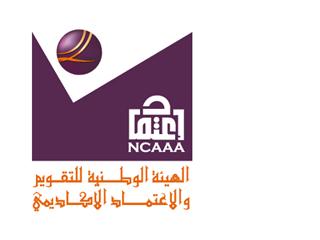 